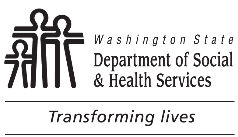 UNITED STATES DEPARTMENT OF AGRICULTUREFOOD AND NUTRITION SERVICEApplication for Disaster Food Benefits
(Pursuant to 7 CFR 280)UNITED STATES DEPARTMENT OF AGRICULTUREFOOD AND NUTRITION SERVICEApplication for Disaster Food Benefits
(Pursuant to 7 CFR 280)UNITED STATES DEPARTMENT OF AGRICULTUREFOOD AND NUTRITION SERVICEApplication for Disaster Food Benefits
(Pursuant to 7 CFR 280)DATE STAMPDATE STAMPDATE STAMPDATE STAMPUNITED STATES DEPARTMENT OF AGRICULTUREFOOD AND NUTRITION SERVICEApplication for Disaster Food Benefits
(Pursuant to 7 CFR 280)UNITED STATES DEPARTMENT OF AGRICULTUREFOOD AND NUTRITION SERVICEApplication for Disaster Food Benefits
(Pursuant to 7 CFR 280)UNITED STATES DEPARTMENT OF AGRICULTUREFOOD AND NUTRITION SERVICEApplication for Disaster Food Benefits
(Pursuant to 7 CFR 280)CLIENT IDENTIFICATIONCLIENT IDENTIFICATIONCLIENT IDENTIFICATIONCLIENT IDENTIFICATIONINSTRUCTIONS:  Complete this application honestly and to the best of your knowledge.  If your household knows but refuses to give any information we ask for, it will not be eligible to receive food benefits.  You can choose someone to be your authorized representative to apply for emergency help for your household and use your food benefits. Your household must have an in-person interview for benefits.  You will need to provide proof of identity for your head of household and of anyone acting as your authorized representative.  We require photo identification if it is available.  You may be asked to show proof that your household lived or worked in the disaster area at the time of the disaster. You may have to verify any questionable expenses.  PLEASE PRINT USING A BLACK INK PEN.  DO NOT WRITE IN SHADED AREAS.INSTRUCTIONS:  Complete this application honestly and to the best of your knowledge.  If your household knows but refuses to give any information we ask for, it will not be eligible to receive food benefits.  You can choose someone to be your authorized representative to apply for emergency help for your household and use your food benefits. Your household must have an in-person interview for benefits.  You will need to provide proof of identity for your head of household and of anyone acting as your authorized representative.  We require photo identification if it is available.  You may be asked to show proof that your household lived or worked in the disaster area at the time of the disaster. You may have to verify any questionable expenses.  PLEASE PRINT USING A BLACK INK PEN.  DO NOT WRITE IN SHADED AREAS.INSTRUCTIONS:  Complete this application honestly and to the best of your knowledge.  If your household knows but refuses to give any information we ask for, it will not be eligible to receive food benefits.  You can choose someone to be your authorized representative to apply for emergency help for your household and use your food benefits. Your household must have an in-person interview for benefits.  You will need to provide proof of identity for your head of household and of anyone acting as your authorized representative.  We require photo identification if it is available.  You may be asked to show proof that your household lived or worked in the disaster area at the time of the disaster. You may have to verify any questionable expenses.  PLEASE PRINT USING A BLACK INK PEN.  DO NOT WRITE IN SHADED AREAS.INSTRUCTIONS:  Complete this application honestly and to the best of your knowledge.  If your household knows but refuses to give any information we ask for, it will not be eligible to receive food benefits.  You can choose someone to be your authorized representative to apply for emergency help for your household and use your food benefits. Your household must have an in-person interview for benefits.  You will need to provide proof of identity for your head of household and of anyone acting as your authorized representative.  We require photo identification if it is available.  You may be asked to show proof that your household lived or worked in the disaster area at the time of the disaster. You may have to verify any questionable expenses.  PLEASE PRINT USING A BLACK INK PEN.  DO NOT WRITE IN SHADED AREAS.INSTRUCTIONS:  Complete this application honestly and to the best of your knowledge.  If your household knows but refuses to give any information we ask for, it will not be eligible to receive food benefits.  You can choose someone to be your authorized representative to apply for emergency help for your household and use your food benefits. Your household must have an in-person interview for benefits.  You will need to provide proof of identity for your head of household and of anyone acting as your authorized representative.  We require photo identification if it is available.  You may be asked to show proof that your household lived or worked in the disaster area at the time of the disaster. You may have to verify any questionable expenses.  PLEASE PRINT USING A BLACK INK PEN.  DO NOT WRITE IN SHADED AREAS.INSTRUCTIONS:  Complete this application honestly and to the best of your knowledge.  If your household knows but refuses to give any information we ask for, it will not be eligible to receive food benefits.  You can choose someone to be your authorized representative to apply for emergency help for your household and use your food benefits. Your household must have an in-person interview for benefits.  You will need to provide proof of identity for your head of household and of anyone acting as your authorized representative.  We require photo identification if it is available.  You may be asked to show proof that your household lived or worked in the disaster area at the time of the disaster. You may have to verify any questionable expenses.  PLEASE PRINT USING A BLACK INK PEN.  DO NOT WRITE IN SHADED AREAS.INSTRUCTIONS:  Complete this application honestly and to the best of your knowledge.  If your household knows but refuses to give any information we ask for, it will not be eligible to receive food benefits.  You can choose someone to be your authorized representative to apply for emergency help for your household and use your food benefits. Your household must have an in-person interview for benefits.  You will need to provide proof of identity for your head of household and of anyone acting as your authorized representative.  We require photo identification if it is available.  You may be asked to show proof that your household lived or worked in the disaster area at the time of the disaster. You may have to verify any questionable expenses.  PLEASE PRINT USING A BLACK INK PEN.  DO NOT WRITE IN SHADED AREAS.INSTRUCTIONS:  Complete this application honestly and to the best of your knowledge.  If your household knows but refuses to give any information we ask for, it will not be eligible to receive food benefits.  You can choose someone to be your authorized representative to apply for emergency help for your household and use your food benefits. Your household must have an in-person interview for benefits.  You will need to provide proof of identity for your head of household and of anyone acting as your authorized representative.  We require photo identification if it is available.  You may be asked to show proof that your household lived or worked in the disaster area at the time of the disaster. You may have to verify any questionable expenses.  PLEASE PRINT USING A BLACK INK PEN.  DO NOT WRITE IN SHADED AREAS.HEAD OF HOUSEHOLD (ADULT PERSON WHOSE NAME WILL BE ON DISASTER FOOD BENEFITS ACCOUNT)HEAD OF HOUSEHOLD (ADULT PERSON WHOSE NAME WILL BE ON DISASTER FOOD BENEFITS ACCOUNT)HEAD OF HOUSEHOLD (ADULT PERSON WHOSE NAME WILL BE ON DISASTER FOOD BENEFITS ACCOUNT)HEAD OF HOUSEHOLD (ADULT PERSON WHOSE NAME WILL BE ON DISASTER FOOD BENEFITS ACCOUNT)HEAD OF HOUSEHOLD (ADULT PERSON WHOSE NAME WILL BE ON DISASTER FOOD BENEFITS ACCOUNT)HEAD OF HOUSEHOLD (ADULT PERSON WHOSE NAME WILL BE ON DISASTER FOOD BENEFITS ACCOUNT)VERIFIEDVERIFIEDDO YOU WANT SOMEONE OUTSIDE OF YOUR HOUSEHOLD TO APPLY FOR BENEFITS FOR YOUR HOUSEHOLD? (AUTHORIZED REPRESENTATIVE) Yes    No   DO YOU WANT SOMEONE OUTSIDE OF YOUR HOUSEHOLD TO APPLY FOR BENEFITS FOR YOUR HOUSEHOLD? (AUTHORIZED REPRESENTATIVE) Yes    No   DO YOU WANT SOMEONE OUTSIDE OF YOUR HOUSEHOLD TO APPLY FOR BENEFITS FOR YOUR HOUSEHOLD? (AUTHORIZED REPRESENTATIVE) Yes    No   NAME OF REPRESENTATIVE (IF ANY)NAME OF REPRESENTATIVE (IF ANY)NAME OF REPRESENTATIVE (IF ANY)VERIFIEDVERIFIEDPERMANENT STREET ADDRESS WHERE YOU LIVE	CITY	STATE	ZIP CODEPERMANENT STREET ADDRESS WHERE YOU LIVE	CITY	STATE	ZIP CODEPERMANENT STREET ADDRESS WHERE YOU LIVE	CITY	STATE	ZIP CODEPERMANENT STREET ADDRESS WHERE YOU LIVE	CITY	STATE	ZIP CODEPERMANENT STREET ADDRESS WHERE YOU LIVE	CITY	STATE	ZIP CODEPERMANENT STREET ADDRESS WHERE YOU LIVE	CITY	STATE	ZIP CODEVERIFIEDVERIFIEDTEMPORARY / MAILING ADDRESS	CITY	STATE	ZIP CODETEMPORARY / MAILING ADDRESS	CITY	STATE	ZIP CODETEMPORARY / MAILING ADDRESS	CITY	STATE	ZIP CODETEMPORARY / MAILING ADDRESS	CITY	STATE	ZIP CODE  Temporary  Mailing  Temporary  MailingVERIFIEDVERIFIED   PERMANENT PHONE NUMBER (INCLUDING AREA CODE)  (     )                          PERMANENT PHONE NUMBER (INCLUDING AREA CODE)  (     )                          TEMPORARY PHONE NUMBER (INCLUDING AREA CODE)  (     )                          TEMPORARY PHONE NUMBER (INCLUDING AREA CODE)  (     )                          TEMPORARY PHONE NUMBER (INCLUDING AREA CODE)  (     )                          TEMPORARY PHONE NUMBER (INCLUDING AREA CODE)  (     )                          TEMPORARY PHONE NUMBER (INCLUDING AREA CODE)  (     )                          TEMPORARY PHONE NUMBER (INCLUDING AREA CODE)  (     )                       OTHER CONTACT NUMBER (INCLUDING AREA CODE)     (     )     	Type of contact number:   Work   Cell   MessageOTHER CONTACT NUMBER (INCLUDING AREA CODE)     (     )     	Type of contact number:   Work   Cell   MessageOTHER CONTACT NUMBER (INCLUDING AREA CODE)     (     )     	Type of contact number:   Work   Cell   MessageOTHER CONTACT NUMBER (INCLUDING AREA CODE)     (     )     	Type of contact number:   Work   Cell   MessageOTHER CONTACT NUMBER (INCLUDING AREA CODE)     (     )     	Type of contact number:   Work   Cell   MessageOTHER CONTACT NUMBER (INCLUDING AREA CODE)     (     )     	Type of contact number:   Work   Cell   MessageOTHER CONTACT NUMBER (INCLUDING AREA CODE)     (     )     	Type of contact number:   Work   Cell   MessageOTHER CONTACT NUMBER (INCLUDING AREA CODE)     (     )     	Type of contact number:   Work   Cell   Message	PART A - HOUSEHOLD SITUATION	PART A - HOUSEHOLD SITUATION	PART A - HOUSEHOLD SITUATION	PART A - HOUSEHOLD SITUATION	PART A - HOUSEHOLD SITUATION	PART A - HOUSEHOLD SITUATION	PART A - HOUSEHOLD SITUATION	PART A - HOUSEHOLD SITUATION1.	Was your household living or working in the disaster area at the time of the disaster?  If yes, please answer the following questions:1.	Was your household living or working in the disaster area at the time of the disaster?  If yes, please answer the following questions:1.	Was your household living or working in the disaster area at the time of the disaster?  If yes, please answer the following questions:1.	Was your household living or working in the disaster area at the time of the disaster?  If yes, please answer the following questions:1.	Was your household living or working in the disaster area at the time of the disaster?  If yes, please answer the following questions:	YES
		YES
		NO
	Did the disaster damage or destroy your home or self-employment property?Did the disaster damage or destroy your home or self-employment property?Did the disaster damage or destroy your home or self-employment property?Did the disaster damage or destroy your home or self-employment property?Did the disaster damage or destroy your home or self-employment property?Does your household have any additional expenses as a result of the disaster?Does your household have any additional expenses as a result of the disaster?Does your household have any additional expenses as a result of the disaster?Does your household have any additional expenses as a result of the disaster?Does your household have any additional expenses as a result of the disaster?While the effects of the disaster are being cleaned up, will your household be buying food?    While the effects of the disaster are being cleaned up, will your household be buying food?    While the effects of the disaster are being cleaned up, will your household be buying food?    While the effects of the disaster are being cleaned up, will your household be buying food?    While the effects of the disaster are being cleaned up, will your household be buying food?    Did the disaster delay, reduce or stop your household's income?Did the disaster delay, reduce or stop your household's income?Did the disaster delay, reduce or stop your household's income?Did the disaster delay, reduce or stop your household's income?Did the disaster delay, reduce or stop your household's income?	Does your household have any cash or money in checking or savings accounts which you cannot get to because the bank is closed due to the disaster?	Does your household have any cash or money in checking or savings accounts which you cannot get to because the bank is closed due to the disaster?	Does your household have any cash or money in checking or savings accounts which you cannot get to because the bank is closed due to the disaster?	Does your household have any cash or money in checking or savings accounts which you cannot get to because the bank is closed due to the disaster?	Does your household have any cash or money in checking or savings accounts which you cannot get to because the bank is closed due to the disaster?	Is anyone in your household employed by DSHS Community Services Division or Home and Community Services?	Is anyone in your household employed by DSHS Community Services Division or Home and Community Services?	Is anyone in your household employed by DSHS Community Services Division or Home and Community Services?	Is anyone in your household employed by DSHS Community Services Division or Home and Community Services?	Is anyone in your household employed by DSHS Community Services Division or Home and Community Services?2.	Do you currently receive SNAP, food stamp or Basic Food benefits?     Yes    No   	If yes, state:      	 county:       		If yes, was your food or your EBT card destroyed in the disaster?     Yes    No	If yes, what is the dollar value of the food or food benefits you lost due to the disaster: $     		Type of loss:	  EBT card       EBT benefits       Food bought with SNAP, food stamp or Basic Food benefits     		  Other:       		Date you discovered the loss:       	 	Signature of person reporting loss: 	2.	Do you currently receive SNAP, food stamp or Basic Food benefits?     Yes    No   	If yes, state:      	 county:       		If yes, was your food or your EBT card destroyed in the disaster?     Yes    No	If yes, what is the dollar value of the food or food benefits you lost due to the disaster: $     		Type of loss:	  EBT card       EBT benefits       Food bought with SNAP, food stamp or Basic Food benefits     		  Other:       		Date you discovered the loss:       	 	Signature of person reporting loss: 	2.	Do you currently receive SNAP, food stamp or Basic Food benefits?     Yes    No   	If yes, state:      	 county:       		If yes, was your food or your EBT card destroyed in the disaster?     Yes    No	If yes, what is the dollar value of the food or food benefits you lost due to the disaster: $     		Type of loss:	  EBT card       EBT benefits       Food bought with SNAP, food stamp or Basic Food benefits     		  Other:       		Date you discovered the loss:       	 	Signature of person reporting loss: 	2.	Do you currently receive SNAP, food stamp or Basic Food benefits?     Yes    No   	If yes, state:      	 county:       		If yes, was your food or your EBT card destroyed in the disaster?     Yes    No	If yes, what is the dollar value of the food or food benefits you lost due to the disaster: $     		Type of loss:	  EBT card       EBT benefits       Food bought with SNAP, food stamp or Basic Food benefits     		  Other:       		Date you discovered the loss:       	 	Signature of person reporting loss: 	2.	Do you currently receive SNAP, food stamp or Basic Food benefits?     Yes    No   	If yes, state:      	 county:       		If yes, was your food or your EBT card destroyed in the disaster?     Yes    No	If yes, what is the dollar value of the food or food benefits you lost due to the disaster: $     		Type of loss:	  EBT card       EBT benefits       Food bought with SNAP, food stamp or Basic Food benefits     		  Other:       		Date you discovered the loss:       	 	Signature of person reporting loss: 	2.	Do you currently receive SNAP, food stamp or Basic Food benefits?     Yes    No   	If yes, state:      	 county:       		If yes, was your food or your EBT card destroyed in the disaster?     Yes    No	If yes, what is the dollar value of the food or food benefits you lost due to the disaster: $     		Type of loss:	  EBT card       EBT benefits       Food bought with SNAP, food stamp or Basic Food benefits     		  Other:       		Date you discovered the loss:       	 	Signature of person reporting loss: 	2.	Do you currently receive SNAP, food stamp or Basic Food benefits?     Yes    No   	If yes, state:      	 county:       		If yes, was your food or your EBT card destroyed in the disaster?     Yes    No	If yes, what is the dollar value of the food or food benefits you lost due to the disaster: $     		Type of loss:	  EBT card       EBT benefits       Food bought with SNAP, food stamp or Basic Food benefits     		  Other:       		Date you discovered the loss:       	 	Signature of person reporting loss: 	2.	Do you currently receive SNAP, food stamp or Basic Food benefits?     Yes    No   	If yes, state:      	 county:       		If yes, was your food or your EBT card destroyed in the disaster?     Yes    No	If yes, what is the dollar value of the food or food benefits you lost due to the disaster: $     		Type of loss:	  EBT card       EBT benefits       Food bought with SNAP, food stamp or Basic Food benefits     		  Other:       		Date you discovered the loss:       	 	Signature of person reporting loss: 	List the members of your household, including yourself, who were living with you at the time of the disaster.  IF YOU ARE TEMPORARILY STAYING WITH ANOTHER HOUSEHOLD BECAUSE OF THE DISASTER DO NOT LIST MEMBERS OF THAT HOUSEHOLD. List each household member in Part B. List any income your household members have received or expect to receive while the Disaster Food Assistance Program is operating. If the income is from work, list the take home amount.  It is not necessary to supply social security numbers (SSN), but it is helpful.  These will be used to identify your household members and to make sure they are eligible for food benefits.  It will also be used for computer matching, program reviews or audits.List the members of your household, including yourself, who were living with you at the time of the disaster.  IF YOU ARE TEMPORARILY STAYING WITH ANOTHER HOUSEHOLD BECAUSE OF THE DISASTER DO NOT LIST MEMBERS OF THAT HOUSEHOLD. List each household member in Part B. List any income your household members have received or expect to receive while the Disaster Food Assistance Program is operating. If the income is from work, list the take home amount.  It is not necessary to supply social security numbers (SSN), but it is helpful.  These will be used to identify your household members and to make sure they are eligible for food benefits.  It will also be used for computer matching, program reviews or audits.List the members of your household, including yourself, who were living with you at the time of the disaster.  IF YOU ARE TEMPORARILY STAYING WITH ANOTHER HOUSEHOLD BECAUSE OF THE DISASTER DO NOT LIST MEMBERS OF THAT HOUSEHOLD. List each household member in Part B. List any income your household members have received or expect to receive while the Disaster Food Assistance Program is operating. If the income is from work, list the take home amount.  It is not necessary to supply social security numbers (SSN), but it is helpful.  These will be used to identify your household members and to make sure they are eligible for food benefits.  It will also be used for computer matching, program reviews or audits.List the members of your household, including yourself, who were living with you at the time of the disaster.  IF YOU ARE TEMPORARILY STAYING WITH ANOTHER HOUSEHOLD BECAUSE OF THE DISASTER DO NOT LIST MEMBERS OF THAT HOUSEHOLD. List each household member in Part B. List any income your household members have received or expect to receive while the Disaster Food Assistance Program is operating. If the income is from work, list the take home amount.  It is not necessary to supply social security numbers (SSN), but it is helpful.  These will be used to identify your household members and to make sure they are eligible for food benefits.  It will also be used for computer matching, program reviews or audits.List the members of your household, including yourself, who were living with you at the time of the disaster.  IF YOU ARE TEMPORARILY STAYING WITH ANOTHER HOUSEHOLD BECAUSE OF THE DISASTER DO NOT LIST MEMBERS OF THAT HOUSEHOLD. List each household member in Part B. List any income your household members have received or expect to receive while the Disaster Food Assistance Program is operating. If the income is from work, list the take home amount.  It is not necessary to supply social security numbers (SSN), but it is helpful.  These will be used to identify your household members and to make sure they are eligible for food benefits.  It will also be used for computer matching, program reviews or audits.List the members of your household, including yourself, who were living with you at the time of the disaster.  IF YOU ARE TEMPORARILY STAYING WITH ANOTHER HOUSEHOLD BECAUSE OF THE DISASTER DO NOT LIST MEMBERS OF THAT HOUSEHOLD. List each household member in Part B. List any income your household members have received or expect to receive while the Disaster Food Assistance Program is operating. If the income is from work, list the take home amount.  It is not necessary to supply social security numbers (SSN), but it is helpful.  These will be used to identify your household members and to make sure they are eligible for food benefits.  It will also be used for computer matching, program reviews or audits.List the members of your household, including yourself, who were living with you at the time of the disaster.  IF YOU ARE TEMPORARILY STAYING WITH ANOTHER HOUSEHOLD BECAUSE OF THE DISASTER DO NOT LIST MEMBERS OF THAT HOUSEHOLD. List each household member in Part B. List any income your household members have received or expect to receive while the Disaster Food Assistance Program is operating. If the income is from work, list the take home amount.  It is not necessary to supply social security numbers (SSN), but it is helpful.  These will be used to identify your household members and to make sure they are eligible for food benefits.  It will also be used for computer matching, program reviews or audits.List the members of your household, including yourself, who were living with you at the time of the disaster.  IF YOU ARE TEMPORARILY STAYING WITH ANOTHER HOUSEHOLD BECAUSE OF THE DISASTER DO NOT LIST MEMBERS OF THAT HOUSEHOLD. List each household member in Part B. List any income your household members have received or expect to receive while the Disaster Food Assistance Program is operating. If the income is from work, list the take home amount.  It is not necessary to supply social security numbers (SSN), but it is helpful.  These will be used to identify your household members and to make sure they are eligible for food benefits.  It will also be used for computer matching, program reviews or audits.List the members of your household, including yourself, who were living with you at the time of the disaster.  IF YOU ARE TEMPORARILY STAYING WITH ANOTHER HOUSEHOLD BECAUSE OF THE DISASTER DO NOT LIST MEMBERS OF THAT HOUSEHOLD. List each household member in Part B. List any income your household members have received or expect to receive while the Disaster Food Assistance Program is operating. If the income is from work, list the take home amount.  It is not necessary to supply social security numbers (SSN), but it is helpful.  These will be used to identify your household members and to make sure they are eligible for food benefits.  It will also be used for computer matching, program reviews or audits.List the members of your household, including yourself, who were living with you at the time of the disaster.  IF YOU ARE TEMPORARILY STAYING WITH ANOTHER HOUSEHOLD BECAUSE OF THE DISASTER DO NOT LIST MEMBERS OF THAT HOUSEHOLD. List each household member in Part B. List any income your household members have received or expect to receive while the Disaster Food Assistance Program is operating. If the income is from work, list the take home amount.  It is not necessary to supply social security numbers (SSN), but it is helpful.  These will be used to identify your household members and to make sure they are eligible for food benefits.  It will also be used for computer matching, program reviews or audits.	PART B - HOUSEHOLD MEMBERS (Attach paper for more space)	PART B - HOUSEHOLD MEMBERS (Attach paper for more space)	PART B - HOUSEHOLD MEMBERS (Attach paper for more space)	PART B - HOUSEHOLD MEMBERS (Attach paper for more space)	PART B - HOUSEHOLD MEMBERS (Attach paper for more space)	PART B - HOUSEHOLD MEMBERS (Attach paper for more space)	PART C - INCOME	PART C - INCOME	PART C - INCOME	PART C - INCOMENAMERELATIONSHIP TO HEAD OF HOUSEHOLDRELATIONSHIP TO HEAD OF HOUSEHOLDSOCIAL SECURITY NUMBERBIRTHDATEBIRTHDATESOURCE/TYPESOURCE/TYPESOURCE/TYPEAMOUNTSelfSelfPart D.  List all cash your household will be able to get to during this disaster.  In Part E, list the disaster-caused expenses that your household paid or expects to pay during this disaster.  DO NOT INCLUDE EXPENSES THAT WERE PAID OR WILL BE PAID BY SOMEONE OUTSIDE YOUR HOUSEHOLD.Part D.  List all cash your household will be able to get to during this disaster.  In Part E, list the disaster-caused expenses that your household paid or expects to pay during this disaster.  DO NOT INCLUDE EXPENSES THAT WERE PAID OR WILL BE PAID BY SOMEONE OUTSIDE YOUR HOUSEHOLD.Part D.  List all cash your household will be able to get to during this disaster.  In Part E, list the disaster-caused expenses that your household paid or expects to pay during this disaster.  DO NOT INCLUDE EXPENSES THAT WERE PAID OR WILL BE PAID BY SOMEONE OUTSIDE YOUR HOUSEHOLD.Part D.  List all cash your household will be able to get to during this disaster.  In Part E, list the disaster-caused expenses that your household paid or expects to pay during this disaster.  DO NOT INCLUDE EXPENSES THAT WERE PAID OR WILL BE PAID BY SOMEONE OUTSIDE YOUR HOUSEHOLD.Part D.  List all cash your household will be able to get to during this disaster.  In Part E, list the disaster-caused expenses that your household paid or expects to pay during this disaster.  DO NOT INCLUDE EXPENSES THAT WERE PAID OR WILL BE PAID BY SOMEONE OUTSIDE YOUR HOUSEHOLD.Part D.  List all cash your household will be able to get to during this disaster.  In Part E, list the disaster-caused expenses that your household paid or expects to pay during this disaster.  DO NOT INCLUDE EXPENSES THAT WERE PAID OR WILL BE PAID BY SOMEONE OUTSIDE YOUR HOUSEHOLD.Part D.  List all cash your household will be able to get to during this disaster.  In Part E, list the disaster-caused expenses that your household paid or expects to pay during this disaster.  DO NOT INCLUDE EXPENSES THAT WERE PAID OR WILL BE PAID BY SOMEONE OUTSIDE YOUR HOUSEHOLD.Part D.  List all cash your household will be able to get to during this disaster.  In Part E, list the disaster-caused expenses that your household paid or expects to pay during this disaster.  DO NOT INCLUDE EXPENSES THAT WERE PAID OR WILL BE PAID BY SOMEONE OUTSIDE YOUR HOUSEHOLD.Part D.  List all cash your household will be able to get to during this disaster.  In Part E, list the disaster-caused expenses that your household paid or expects to pay during this disaster.  DO NOT INCLUDE EXPENSES THAT WERE PAID OR WILL BE PAID BY SOMEONE OUTSIDE YOUR HOUSEHOLD.Part D.  List all cash your household will be able to get to during this disaster.  In Part E, list the disaster-caused expenses that your household paid or expects to pay during this disaster.  DO NOT INCLUDE EXPENSES THAT WERE PAID OR WILL BE PAID BY SOMEONE OUTSIDE YOUR HOUSEHOLD.	PART D - RESOURCES	PART D - RESOURCESAMOUNTAMOUNTAMOUNTPART F - ELIGIBILITY COMPUTATIONPART F - ELIGIBILITY COMPUTATIONPART F - ELIGIBILITY COMPUTATIONPART F - ELIGIBILITY COMPUTATIONPART F - ELIGIBILITY COMPUTATIONCash on handCash on hand1. Total anticipated income2. Total accessible cash resources3. Add #1 and #24. Total disaster expenses5. Total available funds             (Subtract #4 from #3)6. Maximum Gross Income Limit (Amount from Disaster Table)7. ELIGIBLE (#5 is equal to or less than #6)8. INELIGIBLE (#5 is greater  than #6)1. Total anticipated income2. Total accessible cash resources3. Add #1 and #24. Total disaster expenses5. Total available funds             (Subtract #4 from #3)6. Maximum Gross Income Limit (Amount from Disaster Table)7. ELIGIBLE (#5 is equal to or less than #6)8. INELIGIBLE (#5 is greater  than #6)1. Total anticipated income2. Total accessible cash resources3. Add #1 and #24. Total disaster expenses5. Total available funds             (Subtract #4 from #3)6. Maximum Gross Income Limit (Amount from Disaster Table)7. ELIGIBLE (#5 is equal to or less than #6)8. INELIGIBLE (#5 is greater  than #6)$     	$     	$     	$     	$     	$     	$     	$     	$     	$     	$     	$     	$     	$     	$     	$     	Checking accounts you can useChecking accounts you can use1. Total anticipated income2. Total accessible cash resources3. Add #1 and #24. Total disaster expenses5. Total available funds             (Subtract #4 from #3)6. Maximum Gross Income Limit (Amount from Disaster Table)7. ELIGIBLE (#5 is equal to or less than #6)8. INELIGIBLE (#5 is greater  than #6)1. Total anticipated income2. Total accessible cash resources3. Add #1 and #24. Total disaster expenses5. Total available funds             (Subtract #4 from #3)6. Maximum Gross Income Limit (Amount from Disaster Table)7. ELIGIBLE (#5 is equal to or less than #6)8. INELIGIBLE (#5 is greater  than #6)1. Total anticipated income2. Total accessible cash resources3. Add #1 and #24. Total disaster expenses5. Total available funds             (Subtract #4 from #3)6. Maximum Gross Income Limit (Amount from Disaster Table)7. ELIGIBLE (#5 is equal to or less than #6)8. INELIGIBLE (#5 is greater  than #6)$     	$     	$     	$     	$     	$     	$     	$     	$     	$     	$     	$     	$     	$     	$     	$     	Savings accounts you can useSavings accounts you can use1. Total anticipated income2. Total accessible cash resources3. Add #1 and #24. Total disaster expenses5. Total available funds             (Subtract #4 from #3)6. Maximum Gross Income Limit (Amount from Disaster Table)7. ELIGIBLE (#5 is equal to or less than #6)8. INELIGIBLE (#5 is greater  than #6)1. Total anticipated income2. Total accessible cash resources3. Add #1 and #24. Total disaster expenses5. Total available funds             (Subtract #4 from #3)6. Maximum Gross Income Limit (Amount from Disaster Table)7. ELIGIBLE (#5 is equal to or less than #6)8. INELIGIBLE (#5 is greater  than #6)1. Total anticipated income2. Total accessible cash resources3. Add #1 and #24. Total disaster expenses5. Total available funds             (Subtract #4 from #3)6. Maximum Gross Income Limit (Amount from Disaster Table)7. ELIGIBLE (#5 is equal to or less than #6)8. INELIGIBLE (#5 is greater  than #6)$     	$     	$     	$     	$     	$     	$     	$     	$     	$     	$     	$     	$     	$     	$     	$     	Other:       Other:       1. Total anticipated income2. Total accessible cash resources3. Add #1 and #24. Total disaster expenses5. Total available funds             (Subtract #4 from #3)6. Maximum Gross Income Limit (Amount from Disaster Table)7. ELIGIBLE (#5 is equal to or less than #6)8. INELIGIBLE (#5 is greater  than #6)1. Total anticipated income2. Total accessible cash resources3. Add #1 and #24. Total disaster expenses5. Total available funds             (Subtract #4 from #3)6. Maximum Gross Income Limit (Amount from Disaster Table)7. ELIGIBLE (#5 is equal to or less than #6)8. INELIGIBLE (#5 is greater  than #6)1. Total anticipated income2. Total accessible cash resources3. Add #1 and #24. Total disaster expenses5. Total available funds             (Subtract #4 from #3)6. Maximum Gross Income Limit (Amount from Disaster Table)7. ELIGIBLE (#5 is equal to or less than #6)8. INELIGIBLE (#5 is greater  than #6)$     	$     	$     	$     	$     	$     	$     	$     	$     	$     	$     	$     	$     	$     	$     	$     		PART E - EXPENSES	PART E - EXPENSESAMOUNTAMOUNTAMOUNT1. Total anticipated income2. Total accessible cash resources3. Add #1 and #24. Total disaster expenses5. Total available funds             (Subtract #4 from #3)6. Maximum Gross Income Limit (Amount from Disaster Table)7. ELIGIBLE (#5 is equal to or less than #6)8. INELIGIBLE (#5 is greater  than #6)1. Total anticipated income2. Total accessible cash resources3. Add #1 and #24. Total disaster expenses5. Total available funds             (Subtract #4 from #3)6. Maximum Gross Income Limit (Amount from Disaster Table)7. ELIGIBLE (#5 is equal to or less than #6)8. INELIGIBLE (#5 is greater  than #6)1. Total anticipated income2. Total accessible cash resources3. Add #1 and #24. Total disaster expenses5. Total available funds             (Subtract #4 from #3)6. Maximum Gross Income Limit (Amount from Disaster Table)7. ELIGIBLE (#5 is equal to or less than #6)8. INELIGIBLE (#5 is greater  than #6)$     	$     	$     	$     	$     	$     	$     	$     	$     	$     	$     	$     	$     	$     	$     	$     	Food destroyed or spoiled in disasterFood destroyed or spoiled in disaster1. Total anticipated income2. Total accessible cash resources3. Add #1 and #24. Total disaster expenses5. Total available funds             (Subtract #4 from #3)6. Maximum Gross Income Limit (Amount from Disaster Table)7. ELIGIBLE (#5 is equal to or less than #6)8. INELIGIBLE (#5 is greater  than #6)1. Total anticipated income2. Total accessible cash resources3. Add #1 and #24. Total disaster expenses5. Total available funds             (Subtract #4 from #3)6. Maximum Gross Income Limit (Amount from Disaster Table)7. ELIGIBLE (#5 is equal to or less than #6)8. INELIGIBLE (#5 is greater  than #6)1. Total anticipated income2. Total accessible cash resources3. Add #1 and #24. Total disaster expenses5. Total available funds             (Subtract #4 from #3)6. Maximum Gross Income Limit (Amount from Disaster Table)7. ELIGIBLE (#5 is equal to or less than #6)8. INELIGIBLE (#5 is greater  than #6)$     	$     	$     	$     	$     	$     	$     	$     	$     	$     	$     	$     	$     	$     	$     	$     	Dependent care due to disasterDependent care due to disaster1. Total anticipated income2. Total accessible cash resources3. Add #1 and #24. Total disaster expenses5. Total available funds             (Subtract #4 from #3)6. Maximum Gross Income Limit (Amount from Disaster Table)7. ELIGIBLE (#5 is equal to or less than #6)8. INELIGIBLE (#5 is greater  than #6)1. Total anticipated income2. Total accessible cash resources3. Add #1 and #24. Total disaster expenses5. Total available funds             (Subtract #4 from #3)6. Maximum Gross Income Limit (Amount from Disaster Table)7. ELIGIBLE (#5 is equal to or less than #6)8. INELIGIBLE (#5 is greater  than #6)1. Total anticipated income2. Total accessible cash resources3. Add #1 and #24. Total disaster expenses5. Total available funds             (Subtract #4 from #3)6. Maximum Gross Income Limit (Amount from Disaster Table)7. ELIGIBLE (#5 is equal to or less than #6)8. INELIGIBLE (#5 is greater  than #6)$     	$     	$     	$     	$     	$     	$     	$     	$     	$     	$     	$     	$     	$     	$     	$     	Funeral/medical expenses due to disasterFuneral/medical expenses due to disaster1. Total anticipated income2. Total accessible cash resources3. Add #1 and #24. Total disaster expenses5. Total available funds             (Subtract #4 from #3)6. Maximum Gross Income Limit (Amount from Disaster Table)7. ELIGIBLE (#5 is equal to or less than #6)8. INELIGIBLE (#5 is greater  than #6)1. Total anticipated income2. Total accessible cash resources3. Add #1 and #24. Total disaster expenses5. Total available funds             (Subtract #4 from #3)6. Maximum Gross Income Limit (Amount from Disaster Table)7. ELIGIBLE (#5 is equal to or less than #6)8. INELIGIBLE (#5 is greater  than #6)1. Total anticipated income2. Total accessible cash resources3. Add #1 and #24. Total disaster expenses5. Total available funds             (Subtract #4 from #3)6. Maximum Gross Income Limit (Amount from Disaster Table)7. ELIGIBLE (#5 is equal to or less than #6)8. INELIGIBLE (#5 is greater  than #6)$     	$     	$     	$     	$     	$     	$     	$     	$     	$     	$     	$     	$     	$     	$     	$     	Moving and storage costs due to disaster Moving and storage costs due to disaster 1. Total anticipated income2. Total accessible cash resources3. Add #1 and #24. Total disaster expenses5. Total available funds             (Subtract #4 from #3)6. Maximum Gross Income Limit (Amount from Disaster Table)7. ELIGIBLE (#5 is equal to or less than #6)8. INELIGIBLE (#5 is greater  than #6)1. Total anticipated income2. Total accessible cash resources3. Add #1 and #24. Total disaster expenses5. Total available funds             (Subtract #4 from #3)6. Maximum Gross Income Limit (Amount from Disaster Table)7. ELIGIBLE (#5 is equal to or less than #6)8. INELIGIBLE (#5 is greater  than #6)1. Total anticipated income2. Total accessible cash resources3. Add #1 and #24. Total disaster expenses5. Total available funds             (Subtract #4 from #3)6. Maximum Gross Income Limit (Amount from Disaster Table)7. ELIGIBLE (#5 is equal to or less than #6)8. INELIGIBLE (#5 is greater  than #6)$     	$     	$     	$     	$     	$     	$     	$     	$     	$     	$     	$     	$     	$     	$     	$     	Temporary shelter expensesTemporary shelter expenses1. Total anticipated income2. Total accessible cash resources3. Add #1 and #24. Total disaster expenses5. Total available funds             (Subtract #4 from #3)6. Maximum Gross Income Limit (Amount from Disaster Table)7. ELIGIBLE (#5 is equal to or less than #6)8. INELIGIBLE (#5 is greater  than #6)1. Total anticipated income2. Total accessible cash resources3. Add #1 and #24. Total disaster expenses5. Total available funds             (Subtract #4 from #3)6. Maximum Gross Income Limit (Amount from Disaster Table)7. ELIGIBLE (#5 is equal to or less than #6)8. INELIGIBLE (#5 is greater  than #6)1. Total anticipated income2. Total accessible cash resources3. Add #1 and #24. Total disaster expenses5. Total available funds             (Subtract #4 from #3)6. Maximum Gross Income Limit (Amount from Disaster Table)7. ELIGIBLE (#5 is equal to or less than #6)8. INELIGIBLE (#5 is greater  than #6)$     	$     	$     	$     	$     	$     	$     	$     	$     	$     	$     	$     	$     	$     	$     	$     	Cost to protect property during disasterCost to protect property during disaster1. Total anticipated income2. Total accessible cash resources3. Add #1 and #24. Total disaster expenses5. Total available funds             (Subtract #4 from #3)6. Maximum Gross Income Limit (Amount from Disaster Table)7. ELIGIBLE (#5 is equal to or less than #6)8. INELIGIBLE (#5 is greater  than #6)1. Total anticipated income2. Total accessible cash resources3. Add #1 and #24. Total disaster expenses5. Total available funds             (Subtract #4 from #3)6. Maximum Gross Income Limit (Amount from Disaster Table)7. ELIGIBLE (#5 is equal to or less than #6)8. INELIGIBLE (#5 is greater  than #6)1. Total anticipated income2. Total accessible cash resources3. Add #1 and #24. Total disaster expenses5. Total available funds             (Subtract #4 from #3)6. Maximum Gross Income Limit (Amount from Disaster Table)7. ELIGIBLE (#5 is equal to or less than #6)8. INELIGIBLE (#5 is greater  than #6)$     	$     	$     	$     	$     	$     	$     	$     	$     	$     	$     	$     	$     	$     	$     	$     	Cost to repair or replace items for home or self-employment propertyCost to repair or replace items for home or self-employment property1. Total anticipated income2. Total accessible cash resources3. Add #1 and #24. Total disaster expenses5. Total available funds             (Subtract #4 from #3)6. Maximum Gross Income Limit (Amount from Disaster Table)7. ELIGIBLE (#5 is equal to or less than #6)8. INELIGIBLE (#5 is greater  than #6)1. Total anticipated income2. Total accessible cash resources3. Add #1 and #24. Total disaster expenses5. Total available funds             (Subtract #4 from #3)6. Maximum Gross Income Limit (Amount from Disaster Table)7. ELIGIBLE (#5 is equal to or less than #6)8. INELIGIBLE (#5 is greater  than #6)1. Total anticipated income2. Total accessible cash resources3. Add #1 and #24. Total disaster expenses5. Total available funds             (Subtract #4 from #3)6. Maximum Gross Income Limit (Amount from Disaster Table)7. ELIGIBLE (#5 is equal to or less than #6)8. INELIGIBLE (#5 is greater  than #6)$     	$     	$     	$     	$     	$     	$     	$     	$     	$     	$     	$     	$     	$     	$     	$     	Other disaster-related expenses (1)Other disaster-related expenses (1)1. Total anticipated income2. Total accessible cash resources3. Add #1 and #24. Total disaster expenses5. Total available funds             (Subtract #4 from #3)6. Maximum Gross Income Limit (Amount from Disaster Table)7. ELIGIBLE (#5 is equal to or less than #6)8. INELIGIBLE (#5 is greater  than #6)1. Total anticipated income2. Total accessible cash resources3. Add #1 and #24. Total disaster expenses5. Total available funds             (Subtract #4 from #3)6. Maximum Gross Income Limit (Amount from Disaster Table)7. ELIGIBLE (#5 is equal to or less than #6)8. INELIGIBLE (#5 is greater  than #6)1. Total anticipated income2. Total accessible cash resources3. Add #1 and #24. Total disaster expenses5. Total available funds             (Subtract #4 from #3)6. Maximum Gross Income Limit (Amount from Disaster Table)7. ELIGIBLE (#5 is equal to or less than #6)8. INELIGIBLE (#5 is greater  than #6)$     	$     	$     	$     	$     	$     	$     	$     	$     	$     	$     	$     	$     	$     	$     	$     	Other disaster-related expenses (2)Other disaster-related expenses (2)Interviewers Name:Interviewers Name:Interviewers Name:Interviewers Name:Interviewers Name:Other disaster-related expenses (3)Other disaster-related expenses (3)Interviewers Name:Interviewers Name:Interviewers Name:Interviewers Name:Interviewers Name:Other disaster-related expenses (4)Other disaster-related expenses (4)Phone:       Phone:       Phone:       Phone:       Phone:       	PART G - PENALTY WARNING	PART G - PENALTY WARNING	PART G - PENALTY WARNING	PART G - PENALTY WARNING	PART G - PENALTY WARNING	PART G - PENALTY WARNING	PART G - PENALTY WARNING	PART G - PENALTY WARNING	PART G - PENALTY WARNING	PART G - PENALTY WARNINGIf your household gets food benefits, it must follow the rules listed below.  We may choose your household for a Federal or State review sometime after you receive your food benefits to make sure you were eligible for disaster aid.DO NOT give false information or hide information to get or to continue to get food assistance.DO NOT give or sell your food benefits or Electronic Benefits Transfer (EBT) card to anyone not authorized to use them.DO NOT use food benefits to buy unauthorized items such as alcohol or tobacco.DO NOT use another household's food benefits or EBT card for your household.If your household gets food benefits, it must follow the rules listed below.  We may choose your household for a Federal or State review sometime after you receive your food benefits to make sure you were eligible for disaster aid.DO NOT give false information or hide information to get or to continue to get food assistance.DO NOT give or sell your food benefits or Electronic Benefits Transfer (EBT) card to anyone not authorized to use them.DO NOT use food benefits to buy unauthorized items such as alcohol or tobacco.DO NOT use another household's food benefits or EBT card for your household.If your household gets food benefits, it must follow the rules listed below.  We may choose your household for a Federal or State review sometime after you receive your food benefits to make sure you were eligible for disaster aid.DO NOT give false information or hide information to get or to continue to get food assistance.DO NOT give or sell your food benefits or Electronic Benefits Transfer (EBT) card to anyone not authorized to use them.DO NOT use food benefits to buy unauthorized items such as alcohol or tobacco.DO NOT use another household's food benefits or EBT card for your household.If your household gets food benefits, it must follow the rules listed below.  We may choose your household for a Federal or State review sometime after you receive your food benefits to make sure you were eligible for disaster aid.DO NOT give false information or hide information to get or to continue to get food assistance.DO NOT give or sell your food benefits or Electronic Benefits Transfer (EBT) card to anyone not authorized to use them.DO NOT use food benefits to buy unauthorized items such as alcohol or tobacco.DO NOT use another household's food benefits or EBT card for your household.If your household gets food benefits, it must follow the rules listed below.  We may choose your household for a Federal or State review sometime after you receive your food benefits to make sure you were eligible for disaster aid.DO NOT give false information or hide information to get or to continue to get food assistance.DO NOT give or sell your food benefits or Electronic Benefits Transfer (EBT) card to anyone not authorized to use them.DO NOT use food benefits to buy unauthorized items such as alcohol or tobacco.DO NOT use another household's food benefits or EBT card for your household.If your household gets food benefits, it must follow the rules listed below.  We may choose your household for a Federal or State review sometime after you receive your food benefits to make sure you were eligible for disaster aid.DO NOT give false information or hide information to get or to continue to get food assistance.DO NOT give or sell your food benefits or Electronic Benefits Transfer (EBT) card to anyone not authorized to use them.DO NOT use food benefits to buy unauthorized items such as alcohol or tobacco.DO NOT use another household's food benefits or EBT card for your household.If your household gets food benefits, it must follow the rules listed below.  We may choose your household for a Federal or State review sometime after you receive your food benefits to make sure you were eligible for disaster aid.DO NOT give false information or hide information to get or to continue to get food assistance.DO NOT give or sell your food benefits or Electronic Benefits Transfer (EBT) card to anyone not authorized to use them.DO NOT use food benefits to buy unauthorized items such as alcohol or tobacco.DO NOT use another household's food benefits or EBT card for your household.If your household gets food benefits, it must follow the rules listed below.  We may choose your household for a Federal or State review sometime after you receive your food benefits to make sure you were eligible for disaster aid.DO NOT give false information or hide information to get or to continue to get food assistance.DO NOT give or sell your food benefits or Electronic Benefits Transfer (EBT) card to anyone not authorized to use them.DO NOT use food benefits to buy unauthorized items such as alcohol or tobacco.DO NOT use another household's food benefits or EBT card for your household.If your household gets food benefits, it must follow the rules listed below.  We may choose your household for a Federal or State review sometime after you receive your food benefits to make sure you were eligible for disaster aid.DO NOT give false information or hide information to get or to continue to get food assistance.DO NOT give or sell your food benefits or Electronic Benefits Transfer (EBT) card to anyone not authorized to use them.DO NOT use food benefits to buy unauthorized items such as alcohol or tobacco.DO NOT use another household's food benefits or EBT card for your household.If your household gets food benefits, it must follow the rules listed below.  We may choose your household for a Federal or State review sometime after you receive your food benefits to make sure you were eligible for disaster aid.DO NOT give false information or hide information to get or to continue to get food assistance.DO NOT give or sell your food benefits or Electronic Benefits Transfer (EBT) card to anyone not authorized to use them.DO NOT use food benefits to buy unauthorized items such as alcohol or tobacco.DO NOT use another household's food benefits or EBT card for your household.	PART H - CERTIFICATION AND SIGNATURE	PART H - CERTIFICATION AND SIGNATURE	PART H - CERTIFICATION AND SIGNATURE	PART H - CERTIFICATION AND SIGNATURE	PART H - CERTIFICATION AND SIGNATURE	PART H - CERTIFICATION AND SIGNATURE	PART H - CERTIFICATION AND SIGNATURE	PART H - CERTIFICATION AND SIGNATURE	PART H - CERTIFICATION AND SIGNATURE	PART H - CERTIFICATION AND SIGNATUREI understand the questions on this application and the penalties for hiding or giving false information.  My household is in need of immediate food assistance as a result of the disaster.  I certify, under penalty of perjury, that the information I have given is correct and complete to the best of my knowledge.  I also authorize the release of any information necessary to determine the correctness of my certification.  I understand that if I disagree with any action taken on my case, I have the right to request a fair hearing orally or in writing.I understand the questions on this application and the penalties for hiding or giving false information.  My household is in need of immediate food assistance as a result of the disaster.  I certify, under penalty of perjury, that the information I have given is correct and complete to the best of my knowledge.  I also authorize the release of any information necessary to determine the correctness of my certification.  I understand that if I disagree with any action taken on my case, I have the right to request a fair hearing orally or in writing.I understand the questions on this application and the penalties for hiding or giving false information.  My household is in need of immediate food assistance as a result of the disaster.  I certify, under penalty of perjury, that the information I have given is correct and complete to the best of my knowledge.  I also authorize the release of any information necessary to determine the correctness of my certification.  I understand that if I disagree with any action taken on my case, I have the right to request a fair hearing orally or in writing.I understand the questions on this application and the penalties for hiding or giving false information.  My household is in need of immediate food assistance as a result of the disaster.  I certify, under penalty of perjury, that the information I have given is correct and complete to the best of my knowledge.  I also authorize the release of any information necessary to determine the correctness of my certification.  I understand that if I disagree with any action taken on my case, I have the right to request a fair hearing orally or in writing.I understand the questions on this application and the penalties for hiding or giving false information.  My household is in need of immediate food assistance as a result of the disaster.  I certify, under penalty of perjury, that the information I have given is correct and complete to the best of my knowledge.  I also authorize the release of any information necessary to determine the correctness of my certification.  I understand that if I disagree with any action taken on my case, I have the right to request a fair hearing orally or in writing.I understand the questions on this application and the penalties for hiding or giving false information.  My household is in need of immediate food assistance as a result of the disaster.  I certify, under penalty of perjury, that the information I have given is correct and complete to the best of my knowledge.  I also authorize the release of any information necessary to determine the correctness of my certification.  I understand that if I disagree with any action taken on my case, I have the right to request a fair hearing orally or in writing.I understand the questions on this application and the penalties for hiding or giving false information.  My household is in need of immediate food assistance as a result of the disaster.  I certify, under penalty of perjury, that the information I have given is correct and complete to the best of my knowledge.  I also authorize the release of any information necessary to determine the correctness of my certification.  I understand that if I disagree with any action taken on my case, I have the right to request a fair hearing orally or in writing.I understand the questions on this application and the penalties for hiding or giving false information.  My household is in need of immediate food assistance as a result of the disaster.  I certify, under penalty of perjury, that the information I have given is correct and complete to the best of my knowledge.  I also authorize the release of any information necessary to determine the correctness of my certification.  I understand that if I disagree with any action taken on my case, I have the right to request a fair hearing orally or in writing.I understand the questions on this application and the penalties for hiding or giving false information.  My household is in need of immediate food assistance as a result of the disaster.  I certify, under penalty of perjury, that the information I have given is correct and complete to the best of my knowledge.  I also authorize the release of any information necessary to determine the correctness of my certification.  I understand that if I disagree with any action taken on my case, I have the right to request a fair hearing orally or in writing.I understand the questions on this application and the penalties for hiding or giving false information.  My household is in need of immediate food assistance as a result of the disaster.  I certify, under penalty of perjury, that the information I have given is correct and complete to the best of my knowledge.  I also authorize the release of any information necessary to determine the correctness of my certification.  I understand that if I disagree with any action taken on my case, I have the right to request a fair hearing orally or in writing.SIGNATURE OF HEAD OF HOUSEHOLD OR AUTHORIZED REPRESENTATIVESIGNATURE OF HEAD OF HOUSEHOLD OR AUTHORIZED REPRESENTATIVESIGNATURE OF HEAD OF HOUSEHOLD OR AUTHORIZED REPRESENTATIVESIGNATURE OF HEAD OF HOUSEHOLD OR AUTHORIZED REPRESENTATIVESIGNATURE OF HEAD OF HOUSEHOLD OR AUTHORIZED REPRESENTATIVESIGNATURE OF HEAD OF HOUSEHOLD OR AUTHORIZED REPRESENTATIVESIGNATURE OF HEAD OF HOUSEHOLD OR AUTHORIZED REPRESENTATIVEDATEDATEDATEThe U.S Department of Agriculture prohibits discrimination against its customers, employees, and applicants for employment on the bases of race, color, national origin, age, disability, sex, gender identity, religion, reprisal, and where applicable, political beliefs, marital status, familial or parental status, sexual orientation, or all or part of an individual’s income is derived from any public assistance program, or protected genetic information in employment or in any program or activity conducted or funded by the Department.  (Not all prohibited bases will apply to all programs and/or employment activities.) If you wish to file a Civil Rights program complaint of discrimination, complete the   USDA Program Discrimination Complaint Form, found online at http://www.ascr.usda.gov/complaint_filing_cust.html, or at any USDA office, or call (866) 632-9992 to request the form. You may also write a letter containing all of the information requested in the form. Send your completed complaint form or letter to us by mail at U.S. Department of Agriculture, Director, Office of Adjudication, 1400 Independence Avenue, S.W., Washington, D.C. 20250-9410, by fax (202) 690-7442 or email at program.intake@usda.gov.  Individuals who are deaf, hard of hearing or have speech disabilities may contact USDA through the Federal Relay Service at (800) 877-8339; or (800) 845-6136 (Spanish).   For any other information dealing with Supplemental Nutrition Assistance Program (SNAP) issues, persons should either contact the USDA SNAP Hotline Number at (800) 221-5689, which is also in Spanish or call the State Information/Hotline Numbers (click the link for a listing of hotline numbers by State); found online at http://www.fns.usda.gov/snap/contact_info/hotlines.htm.  USDA is an equal opportunity provider and employer.The U.S Department of Agriculture prohibits discrimination against its customers, employees, and applicants for employment on the bases of race, color, national origin, age, disability, sex, gender identity, religion, reprisal, and where applicable, political beliefs, marital status, familial or parental status, sexual orientation, or all or part of an individual’s income is derived from any public assistance program, or protected genetic information in employment or in any program or activity conducted or funded by the Department.  (Not all prohibited bases will apply to all programs and/or employment activities.) If you wish to file a Civil Rights program complaint of discrimination, complete the   USDA Program Discrimination Complaint Form, found online at http://www.ascr.usda.gov/complaint_filing_cust.html, or at any USDA office, or call (866) 632-9992 to request the form. You may also write a letter containing all of the information requested in the form. Send your completed complaint form or letter to us by mail at U.S. Department of Agriculture, Director, Office of Adjudication, 1400 Independence Avenue, S.W., Washington, D.C. 20250-9410, by fax (202) 690-7442 or email at program.intake@usda.gov.  Individuals who are deaf, hard of hearing or have speech disabilities may contact USDA through the Federal Relay Service at (800) 877-8339; or (800) 845-6136 (Spanish).   For any other information dealing with Supplemental Nutrition Assistance Program (SNAP) issues, persons should either contact the USDA SNAP Hotline Number at (800) 221-5689, which is also in Spanish or call the State Information/Hotline Numbers (click the link for a listing of hotline numbers by State); found online at http://www.fns.usda.gov/snap/contact_info/hotlines.htm.  USDA is an equal opportunity provider and employer.The U.S Department of Agriculture prohibits discrimination against its customers, employees, and applicants for employment on the bases of race, color, national origin, age, disability, sex, gender identity, religion, reprisal, and where applicable, political beliefs, marital status, familial or parental status, sexual orientation, or all or part of an individual’s income is derived from any public assistance program, or protected genetic information in employment or in any program or activity conducted or funded by the Department.  (Not all prohibited bases will apply to all programs and/or employment activities.) If you wish to file a Civil Rights program complaint of discrimination, complete the   USDA Program Discrimination Complaint Form, found online at http://www.ascr.usda.gov/complaint_filing_cust.html, or at any USDA office, or call (866) 632-9992 to request the form. You may also write a letter containing all of the information requested in the form. Send your completed complaint form or letter to us by mail at U.S. Department of Agriculture, Director, Office of Adjudication, 1400 Independence Avenue, S.W., Washington, D.C. 20250-9410, by fax (202) 690-7442 or email at program.intake@usda.gov.  Individuals who are deaf, hard of hearing or have speech disabilities may contact USDA through the Federal Relay Service at (800) 877-8339; or (800) 845-6136 (Spanish).   For any other information dealing with Supplemental Nutrition Assistance Program (SNAP) issues, persons should either contact the USDA SNAP Hotline Number at (800) 221-5689, which is also in Spanish or call the State Information/Hotline Numbers (click the link for a listing of hotline numbers by State); found online at http://www.fns.usda.gov/snap/contact_info/hotlines.htm.  USDA is an equal opportunity provider and employer.The U.S Department of Agriculture prohibits discrimination against its customers, employees, and applicants for employment on the bases of race, color, national origin, age, disability, sex, gender identity, religion, reprisal, and where applicable, political beliefs, marital status, familial or parental status, sexual orientation, or all or part of an individual’s income is derived from any public assistance program, or protected genetic information in employment or in any program or activity conducted or funded by the Department.  (Not all prohibited bases will apply to all programs and/or employment activities.) If you wish to file a Civil Rights program complaint of discrimination, complete the   USDA Program Discrimination Complaint Form, found online at http://www.ascr.usda.gov/complaint_filing_cust.html, or at any USDA office, or call (866) 632-9992 to request the form. You may also write a letter containing all of the information requested in the form. Send your completed complaint form or letter to us by mail at U.S. Department of Agriculture, Director, Office of Adjudication, 1400 Independence Avenue, S.W., Washington, D.C. 20250-9410, by fax (202) 690-7442 or email at program.intake@usda.gov.  Individuals who are deaf, hard of hearing or have speech disabilities may contact USDA through the Federal Relay Service at (800) 877-8339; or (800) 845-6136 (Spanish).   For any other information dealing with Supplemental Nutrition Assistance Program (SNAP) issues, persons should either contact the USDA SNAP Hotline Number at (800) 221-5689, which is also in Spanish or call the State Information/Hotline Numbers (click the link for a listing of hotline numbers by State); found online at http://www.fns.usda.gov/snap/contact_info/hotlines.htm.  USDA is an equal opportunity provider and employer.The U.S Department of Agriculture prohibits discrimination against its customers, employees, and applicants for employment on the bases of race, color, national origin, age, disability, sex, gender identity, religion, reprisal, and where applicable, political beliefs, marital status, familial or parental status, sexual orientation, or all or part of an individual’s income is derived from any public assistance program, or protected genetic information in employment or in any program or activity conducted or funded by the Department.  (Not all prohibited bases will apply to all programs and/or employment activities.) If you wish to file a Civil Rights program complaint of discrimination, complete the   USDA Program Discrimination Complaint Form, found online at http://www.ascr.usda.gov/complaint_filing_cust.html, or at any USDA office, or call (866) 632-9992 to request the form. You may also write a letter containing all of the information requested in the form. Send your completed complaint form or letter to us by mail at U.S. Department of Agriculture, Director, Office of Adjudication, 1400 Independence Avenue, S.W., Washington, D.C. 20250-9410, by fax (202) 690-7442 or email at program.intake@usda.gov.  Individuals who are deaf, hard of hearing or have speech disabilities may contact USDA through the Federal Relay Service at (800) 877-8339; or (800) 845-6136 (Spanish).   For any other information dealing with Supplemental Nutrition Assistance Program (SNAP) issues, persons should either contact the USDA SNAP Hotline Number at (800) 221-5689, which is also in Spanish or call the State Information/Hotline Numbers (click the link for a listing of hotline numbers by State); found online at http://www.fns.usda.gov/snap/contact_info/hotlines.htm.  USDA is an equal opportunity provider and employer.The U.S Department of Agriculture prohibits discrimination against its customers, employees, and applicants for employment on the bases of race, color, national origin, age, disability, sex, gender identity, religion, reprisal, and where applicable, political beliefs, marital status, familial or parental status, sexual orientation, or all or part of an individual’s income is derived from any public assistance program, or protected genetic information in employment or in any program or activity conducted or funded by the Department.  (Not all prohibited bases will apply to all programs and/or employment activities.) If you wish to file a Civil Rights program complaint of discrimination, complete the   USDA Program Discrimination Complaint Form, found online at http://www.ascr.usda.gov/complaint_filing_cust.html, or at any USDA office, or call (866) 632-9992 to request the form. You may also write a letter containing all of the information requested in the form. Send your completed complaint form or letter to us by mail at U.S. Department of Agriculture, Director, Office of Adjudication, 1400 Independence Avenue, S.W., Washington, D.C. 20250-9410, by fax (202) 690-7442 or email at program.intake@usda.gov.  Individuals who are deaf, hard of hearing or have speech disabilities may contact USDA through the Federal Relay Service at (800) 877-8339; or (800) 845-6136 (Spanish).   For any other information dealing with Supplemental Nutrition Assistance Program (SNAP) issues, persons should either contact the USDA SNAP Hotline Number at (800) 221-5689, which is also in Spanish or call the State Information/Hotline Numbers (click the link for a listing of hotline numbers by State); found online at http://www.fns.usda.gov/snap/contact_info/hotlines.htm.  USDA is an equal opportunity provider and employer.The U.S Department of Agriculture prohibits discrimination against its customers, employees, and applicants for employment on the bases of race, color, national origin, age, disability, sex, gender identity, religion, reprisal, and where applicable, political beliefs, marital status, familial or parental status, sexual orientation, or all or part of an individual’s income is derived from any public assistance program, or protected genetic information in employment or in any program or activity conducted or funded by the Department.  (Not all prohibited bases will apply to all programs and/or employment activities.) If you wish to file a Civil Rights program complaint of discrimination, complete the   USDA Program Discrimination Complaint Form, found online at http://www.ascr.usda.gov/complaint_filing_cust.html, or at any USDA office, or call (866) 632-9992 to request the form. You may also write a letter containing all of the information requested in the form. Send your completed complaint form or letter to us by mail at U.S. Department of Agriculture, Director, Office of Adjudication, 1400 Independence Avenue, S.W., Washington, D.C. 20250-9410, by fax (202) 690-7442 or email at program.intake@usda.gov.  Individuals who are deaf, hard of hearing or have speech disabilities may contact USDA through the Federal Relay Service at (800) 877-8339; or (800) 845-6136 (Spanish).   For any other information dealing with Supplemental Nutrition Assistance Program (SNAP) issues, persons should either contact the USDA SNAP Hotline Number at (800) 221-5689, which is also in Spanish or call the State Information/Hotline Numbers (click the link for a listing of hotline numbers by State); found online at http://www.fns.usda.gov/snap/contact_info/hotlines.htm.  USDA is an equal opportunity provider and employer.The U.S Department of Agriculture prohibits discrimination against its customers, employees, and applicants for employment on the bases of race, color, national origin, age, disability, sex, gender identity, religion, reprisal, and where applicable, political beliefs, marital status, familial or parental status, sexual orientation, or all or part of an individual’s income is derived from any public assistance program, or protected genetic information in employment or in any program or activity conducted or funded by the Department.  (Not all prohibited bases will apply to all programs and/or employment activities.) If you wish to file a Civil Rights program complaint of discrimination, complete the   USDA Program Discrimination Complaint Form, found online at http://www.ascr.usda.gov/complaint_filing_cust.html, or at any USDA office, or call (866) 632-9992 to request the form. You may also write a letter containing all of the information requested in the form. Send your completed complaint form or letter to us by mail at U.S. Department of Agriculture, Director, Office of Adjudication, 1400 Independence Avenue, S.W., Washington, D.C. 20250-9410, by fax (202) 690-7442 or email at program.intake@usda.gov.  Individuals who are deaf, hard of hearing or have speech disabilities may contact USDA through the Federal Relay Service at (800) 877-8339; or (800) 845-6136 (Spanish).   For any other information dealing with Supplemental Nutrition Assistance Program (SNAP) issues, persons should either contact the USDA SNAP Hotline Number at (800) 221-5689, which is also in Spanish or call the State Information/Hotline Numbers (click the link for a listing of hotline numbers by State); found online at http://www.fns.usda.gov/snap/contact_info/hotlines.htm.  USDA is an equal opportunity provider and employer.The U.S Department of Agriculture prohibits discrimination against its customers, employees, and applicants for employment on the bases of race, color, national origin, age, disability, sex, gender identity, religion, reprisal, and where applicable, political beliefs, marital status, familial or parental status, sexual orientation, or all or part of an individual’s income is derived from any public assistance program, or protected genetic information in employment or in any program or activity conducted or funded by the Department.  (Not all prohibited bases will apply to all programs and/or employment activities.) If you wish to file a Civil Rights program complaint of discrimination, complete the   USDA Program Discrimination Complaint Form, found online at http://www.ascr.usda.gov/complaint_filing_cust.html, or at any USDA office, or call (866) 632-9992 to request the form. You may also write a letter containing all of the information requested in the form. Send your completed complaint form or letter to us by mail at U.S. Department of Agriculture, Director, Office of Adjudication, 1400 Independence Avenue, S.W., Washington, D.C. 20250-9410, by fax (202) 690-7442 or email at program.intake@usda.gov.  Individuals who are deaf, hard of hearing or have speech disabilities may contact USDA through the Federal Relay Service at (800) 877-8339; or (800) 845-6136 (Spanish).   For any other information dealing with Supplemental Nutrition Assistance Program (SNAP) issues, persons should either contact the USDA SNAP Hotline Number at (800) 221-5689, which is also in Spanish or call the State Information/Hotline Numbers (click the link for a listing of hotline numbers by State); found online at http://www.fns.usda.gov/snap/contact_info/hotlines.htm.  USDA is an equal opportunity provider and employer.The U.S Department of Agriculture prohibits discrimination against its customers, employees, and applicants for employment on the bases of race, color, national origin, age, disability, sex, gender identity, religion, reprisal, and where applicable, political beliefs, marital status, familial or parental status, sexual orientation, or all or part of an individual’s income is derived from any public assistance program, or protected genetic information in employment or in any program or activity conducted or funded by the Department.  (Not all prohibited bases will apply to all programs and/or employment activities.) If you wish to file a Civil Rights program complaint of discrimination, complete the   USDA Program Discrimination Complaint Form, found online at http://www.ascr.usda.gov/complaint_filing_cust.html, or at any USDA office, or call (866) 632-9992 to request the form. You may also write a letter containing all of the information requested in the form. Send your completed complaint form or letter to us by mail at U.S. Department of Agriculture, Director, Office of Adjudication, 1400 Independence Avenue, S.W., Washington, D.C. 20250-9410, by fax (202) 690-7442 or email at program.intake@usda.gov.  Individuals who are deaf, hard of hearing or have speech disabilities may contact USDA through the Federal Relay Service at (800) 877-8339; or (800) 845-6136 (Spanish).   For any other information dealing with Supplemental Nutrition Assistance Program (SNAP) issues, persons should either contact the USDA SNAP Hotline Number at (800) 221-5689, which is also in Spanish or call the State Information/Hotline Numbers (click the link for a listing of hotline numbers by State); found online at http://www.fns.usda.gov/snap/contact_info/hotlines.htm.  USDA is an equal opportunity provider and employer.